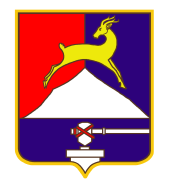 СОБРАНИЕ  ДЕПУТАТОВУСТЬ-КАТАВСКОГО ГОРОДСКОГО ОКРУГАЧЕЛЯБИНСКОЙ ОБЛАСТИТретье заседаниеРЕШЕНИЕ от    28 .02. 2018     №   39                                                  г. Усть-КатавО внесении изменений в решение Собрания депутатов от 24.05.2017 года №68 «Об утверждении Положения об оплате труда работников муниципальных учреждений, подведомственных Управлению образования администрации Усть-Катавского городского округа»В соответствии с Федеральным законом от 06.10.2003 №131-Ф3 «Об общих принципах организации местного самоуправления в Российской Федерации», Уставом Усть-Катавского городского округа, Собрание депутатов РЕШАЕТ:1. В Положение об оплате труда работников муниципальных учреждений, подведомственных Управлению образования администрации Усть-Катавского городского округа, утвержденное решением Собрания депутатов Усть-Катавского городского округа от 24.05.2017 № 68,  внести следующие изменения:1.1. в п.14. исключить подпункт 4);1.2. в п.19 исключить слова «выплаты библиотечным работникам», «ученой степени»;1.3. в п.25 исключить слово «казённые»;1.4. в п.26 исключить слова «федерального и»;1.5. в п.29 слово «этих» заменить на «подведомственных», исключить слова «главным распорядителем средств бюджета, в ведении которых находятся казенные учреждения»;1.6. п.30 исключить;1.7. в п.34 исключить слово «казённые»;1.8. п.36 изложить в следующей редакции:«п.36. Из фонда оплаты труда муниципального учреждения работникам может быть оказана материальная помощь. Решение об оказании материальной помощи и ее конкретных размерах принимает комиссия, назначенная руководителем муниципального учреждения, на основании письменного заявления работника. Решение об оказании материальной помощи руководителю муниципального учреждения на основании его письменного заявления принимает начальник Управления образования в пределах установленного ФОТ.»2. Приложение 1-9 к Положению об оплате труда работников муниципальных учреждений, подведомственных Управлению образования администрации Усть-Катавского городского округа,  изложить в новой редакции (прилагается).3. Опубликовать  данное решение в газете «Усть-Катавская неделя», разместить на официальном сайте администрации Усть-катавского городского  округа  www.ukgo.su и  обнародовать на информационном стенде администрации Усть-Катавского городского округа .4. Настоящее решение  распространяет свое действия на правоотношения, возникшие с 1 января 2018 года.5. Контроль за исполнением настоящего решения возложить на председателя комиссии по финансово-бюджетной и экономической политике С.Н.Федосову.Председатель Собрания депутатовУсть-Катавского городского округа                                                  А.И.ДружининГлава Усть-Катавского городского округа	                               С.Д.Семков							1Профессиональные квалификационные группыобщеотраслевых профессий рабочихПеречень профессий рабочих, отнесенных к профессиональным квалификационным группам общеотраслевых профессий рабочих, установлен приказом Министерства здравоохранения и социального развития Российской Федерации от 29.05.2008г. № 248н «Об утверждении профессиональных квалификационных групп общеотраслевых профессий рабочих»; постановлением Минтруда РФ от 05.03.2004г.№ 30 «Об утверждении Единого тарифно-квалификационного справочника работ и профессий рабочих, выпуск 51; постановлением Госкомтруда СССР и Секретариата ВЦСПС от 31.01.1985г. № 31/3-30; постановлением Минтруда РФ от 15.11.1999г. № 45; приказом Министерства здравоохранения и социального развития РФ от 06.04.2007г. № 243.Профессиональная квалификационная группа «Общеотраслевые, профессии рабочих первого уровня»2 Профессиональная квалификационная группа «Общеотраслевые профессии рабочих второго уровня»3Профессиональные квалификационные группы общеотраслевых должностей руководителей, специалистов и служащихПеречень должностей руководителей, специалистов и служащих, отнесенных к профессиональным квалификационным группам общеотраслевых должностей руководителей, специалистов и служащих, установлен приказом Министерства здравоохранения и социального развития Российской Федерации от 29.05.2008г. № 247н «Об утверждении профессиональных квалификационных групп общеотраслевых должностей руководителей, специалистов и служащих».Профессиональная квалификационная группа «Общеотраслевые должности служащих первого уровня»Профессиональная квалификационная группа«Общеотраслевые должности служащих второго уровня»Профессиональная квалификационная группа «Общеотраслевые должности служащих третьего уровня»5Профессиональные квалификационные группы должностей работников образованияПеречень должностей работников образования, отнесенных к профессиональным квалификационным группам должностей работников образования, установлен приказом Министерства здравоохранения и социального развития Российской Федерации от 05.05.2008г. № 216н «Об утверждении профессиональных квалификационных групп должностей работников образования».Профессиональная квалификационная группа должностей работников учебно-вспомогательного персонала первого уровняПрофессиональная квалификационная группа должностей работников учебно-вспомогательного персонала второго уровняПрофессиональная квалификационная группа должностей педагогических работников  прочих учрежденийПрофессиональная квалификационная группа должностей педагогических работников учреждений дошкольного, общего и дополнительного образования детейПрофессиональная квалификационная группа должностей руководителей структурных подразделений							7Квалификационный уровеньПрофессии рабочих, отнесенные к квалификационным уровнямС 01.01.2018г.С 01.01.2018г.Квалификационный уровеньПрофессии рабочих, отнесенные к квалификационным уровнямКоэффициентОклад (руб.)1 квалификацион-ный уровеньНаименования профессий рабочих, по которым предусмотрено присвоение 1, 2 и 3 квалификационных разрядов в соответствии с Единым тарифно-квалификационным справочником работ и профессий рабочих; гардеробщик; грузчик; дворник; кладовщик; садовник; сторож (вахтер); уборщик служебных помещений; уборщик территорий, истопник; кастелянша14 680Квалификационный уровеньПрофессии рабочих, отнесенные к квалификационным уровнямС 01.01.2018г.С 01.01.2018г.Квалификационный уровеньПрофессии рабочих, отнесенные к квалификационным уровнямКоэффициентОклад (руб.)1 квалификацион- ный уровеньНаименования профессий рабочих, по которым предусмотрено присвоение 4 и 5 квалификаци-онных разрядов в соответствии с Единым тарифно-квалификационным справочником работ и профессий рабочих; водитель автомобиля 1,15 1482 квалификацион-ный уровеньНаименования профессий рабочих, по которым предусмотрено присвоение 6 и 7 квалификаци-онных разрядов в соответствии с Единым тарифно-квалификационным справочником работ и профессий рабочих1,155 3823 квалификацион-ный уровеньНаименования профессий рабочих, по которым предусмотрено присвоение 8 квалификационный разряда в соответствии с Единым тарифно-квалификационным справочником работ и профессий рабочих1,25 6164 квалификацион-ный уровеньНаименования профессий рабочих, преду-смотренных 1 - 3  квалификационными уровнями настоящей профессиональной квалификационной группы, выполняющих важные (особо  важные)  и   ответственные   (особо ответственные) работы, водитель автобуса 1,255 850Приложение 2к Положению об оплате труда работников муниципальных учреждений, подведомственных Управлению образования администрации Усть-Катавского городского округа, утверждённому решением Собрания депутатов Усть-Катавского городского округа  от 24.05.2017г. № 68(в редакции решения Собрания депутатов Усть-Катавского городского округа от 28.02.2018 № 39)Квалификационный уровеньДолжности, отнесенные к квалификационным уровнямС 01.01.2018г.С 01.01.2018г.Квалификационный уровеньДолжности, отнесенные к квалификационным уровнямКоэффициентОклад (руб.)1 квалификацион-ный уровеньДелопроизводитель; калькулятор; секретарь; экспедитор; статист1,25 616Квалификационный уровеньДолжности, отнесенные к квалификационным уровнямС 01.01.2018г.С 01.01.2018г.Квалификационный уровеньДолжности, отнесенные к квалификационным уровнямКоэффициентОклад (руб.)1 квалификацион-ный уровеньЛаборант; инспектор по кадрам1,255 8502 квалификацион-ный уровеньЗаведующий складом; заведующий хозяйством1,36 0843 квалификацион-ный уровень Заведующий производством (шеф-повар)1,46 55244444 квалификацион-ный уровеньМеханик.1,456 7865 квалификацион-ный уровеньНачальник (заведующий) мастерской1,57 020Квалификацион-ный уровеньДолжности, отнесенные к квалификационным уровнямС 01.01.2018г.С 01.01.2018г.Квалификацион-ный уровеньДолжности, отнесенные к квалификационным уровнямКоэффициентОклад (руб.)1 квалификацион-ный уровеньБухгалтер; документовед; инженер; инженер по охране труда и технике безопасности; инженер-программист (программмист); инженер-технолог (технолог);  психолог; социолог; специалист по кадрам, юрисконсульт, экономист 1,77 9562 квалификацион-ный уровеньДолжности служащих первого квалифика-ционного уровня, по которым может устанав-ливаться II внутридолжностная категория1,88 4243 квалификацион-ный уровень Должности служащих первого квалифика-ционного уровня, по которым может устанав-ливаться I внутридолжностная категория1,98 8924 квалификацион-ный уровеньДолжности служащих первого квалифика-ционного уровня, по которым может устанав-ливаться производное должностное наименование "ведущий"29 360Приложение 3к Положению об оплате труда работников      муниципальных учреждений, подведомственных Управлению образования администрации Усть-Катавского городского округа, утверждённому решением Собрания депутатов Усть-Катавского городского округа  от 24.05.2017г. № 68(в редакции решения Собрания депутатов Усть-Катавского городского округа от 28.02.2018 № 39)Квалификационный уровеньДолжности, отнесенные к квалификационным уровнямС 01.01.2018г.С 01.01.2018г.Квалификационный уровеньДолжности, отнесенные к квалификационным уровнямКоэффициентОклад (руб.)1 квалификацион-ный уровеньВожатый; помощник воспитателя1,36 084Квалификационный уровеньДолжности, отнесенные к квалификационным уровнямС 01.01.2018г.С 01.01.2018г.Квалификационный уровеньДолжности, отнесенные к квалификационным уровнямКоэффициентОклад (руб.)1 квалификацион-ный уровеньМладший воспитатель1,456 786Квалификационный уровеньДолжности, отнесенные к квалификационным уровнямС 01.01.2018г.С 01.01.2018г.Квалификационный уровеньДолжности, отнесенные к квалификационным уровнямКоэффициентОклад (руб.)66661 квалификацион-ный уровеньИнструктор по физической культуре; музыкальный руководитель; старший вожатый1,446 7502 квалификацион-ный уровеньПедагог дополнительного образования; педагог-организатор1,537 2003 квалификацион-ный уровеньМетодист; воспитатель1,929 0004 квалификацион-ный уровеньСтарший воспитатель2,029 450Квалификационный уровеньДолжности, отнесенные к квалификационным уровнямС 01.01.2018г.С 01.01.2018г.Квалификационный уровеньДолжности, отнесенные к квалификационным уровнямКоэффициентОклад (руб.)1 квалификацион-ный уровеньИнструктор по физической культуре; музыкальный руководитель; старший вожатый2,3511 0252 квалификацион-ный уровеньПедагог дополнительного образования; социальный педагог; инструктор-методист; тренер-преподаватель; педагог-организатор2,411 2503 квалификацион-ный уровеньВоспитатель; педагог-психолог; методист2,4511 4754 квалификацион-ный уровеньСтарший воспитатель; преподаватель; преподаватель-организатор основ безопасности жизнедеятельности; педагог-библиотекарь; учитель; учитель-логопед (логопед), учитель-дефектолог2,511 700Квалификационный уровеньДолжности, отнесенные к квалификационным уровнямС 01.01.2018г.С 01.01.2018г.Квалификационный уровеньДолжности, отнесенные к квалификационным уровнямКоэффициентОклад (руб.)1 квалификацион-ный уровеньЗаведующий (начальник) структурным подразделением: кабинетом, лабораторией, отделом, отделением, сектором, учебно-консультационным пунктом, учебной (учебно-производственной) мастерской и другими структурными подразделениями, реализующими общеобразовательную программу и образовательную программу дополнительного образования детей 29 360